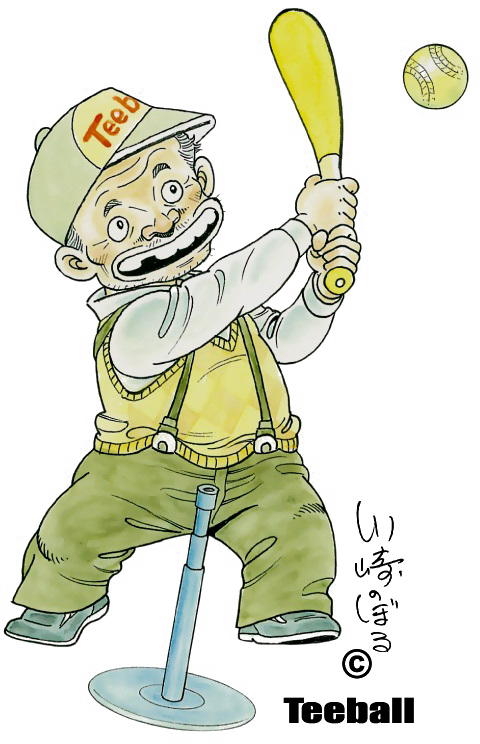 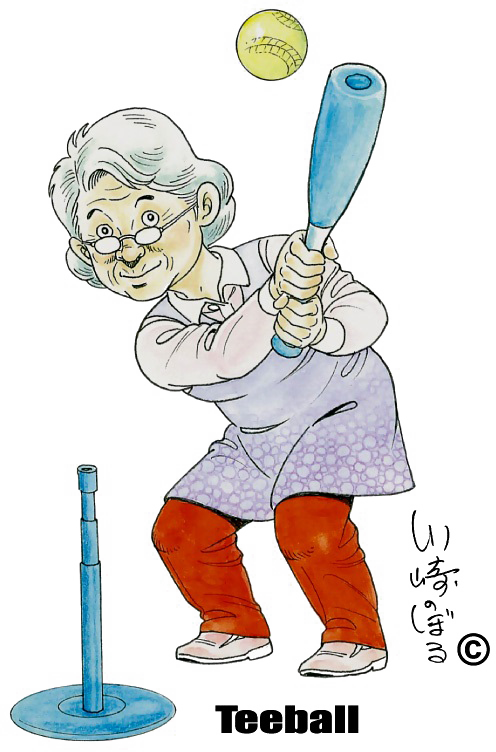 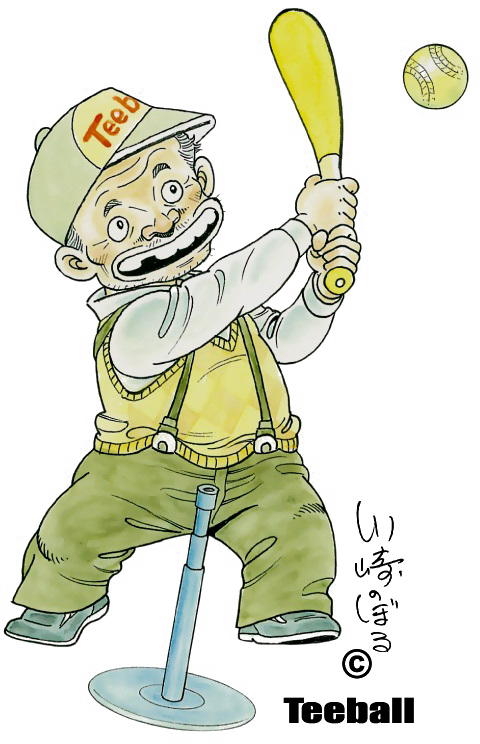 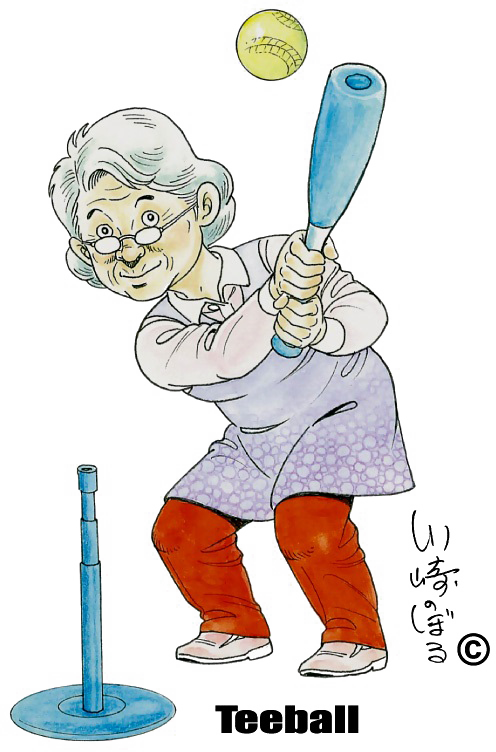 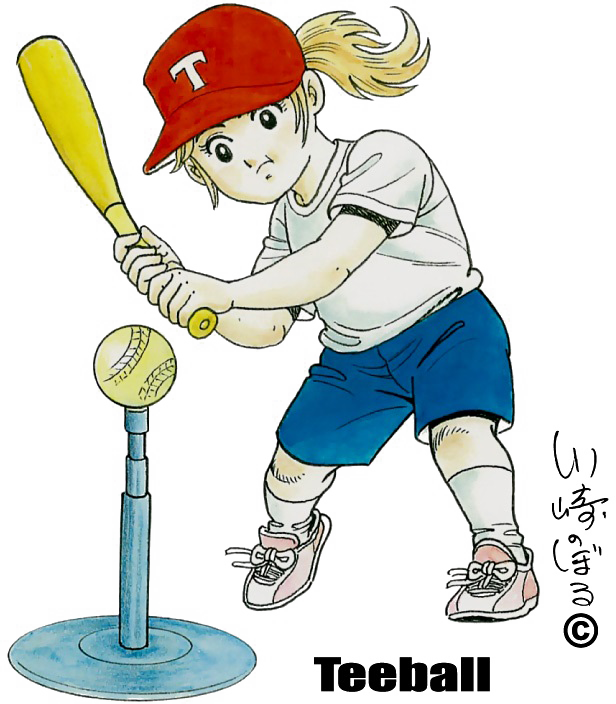 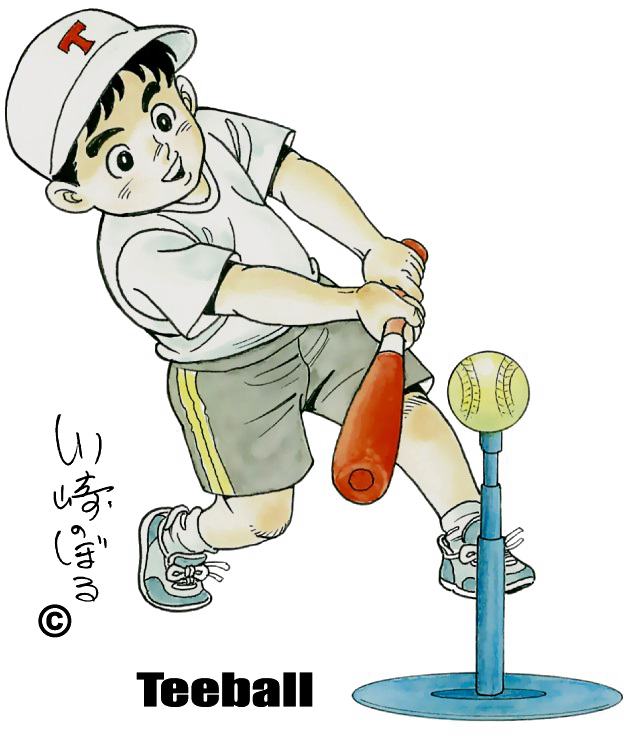 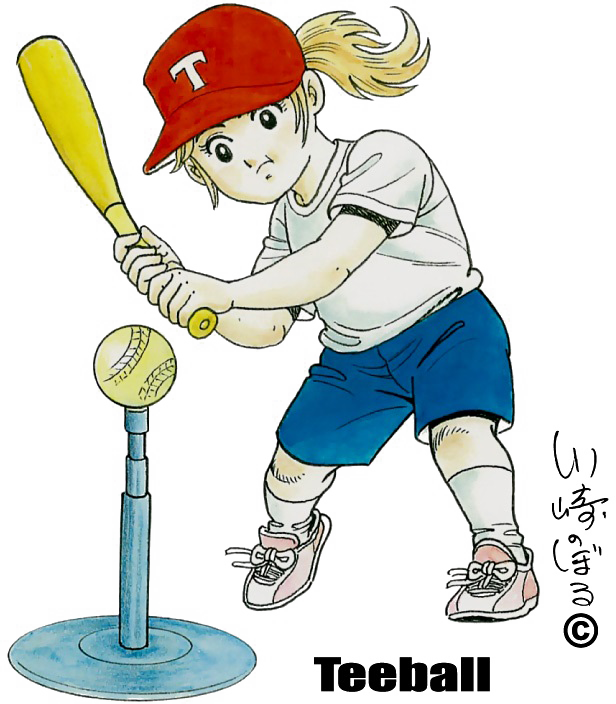 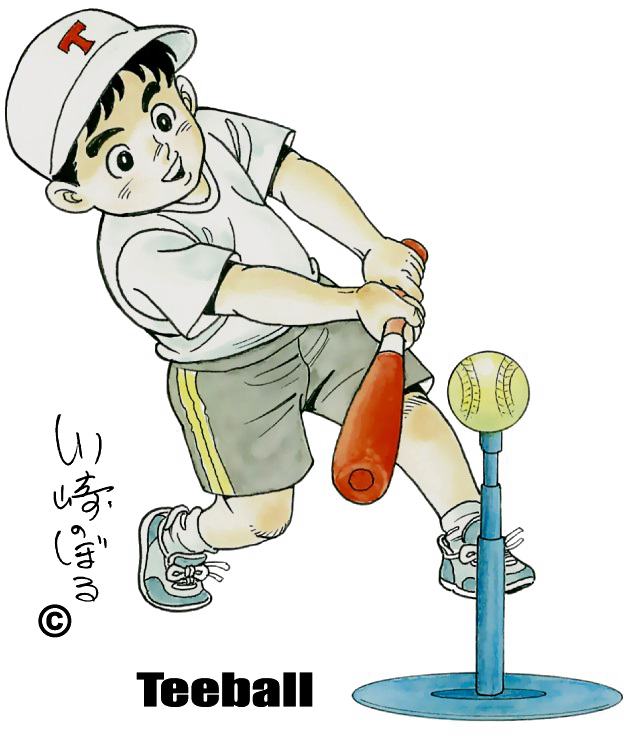 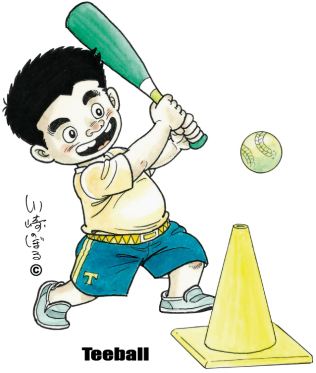 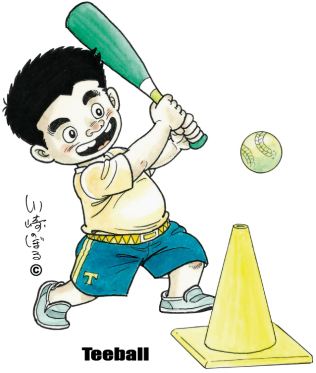 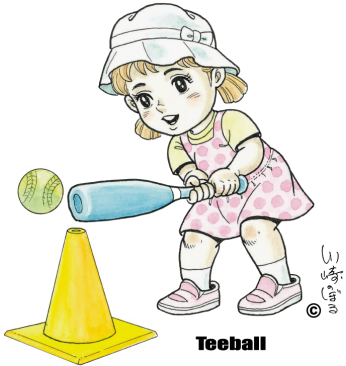 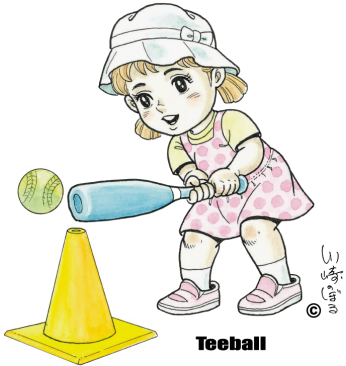 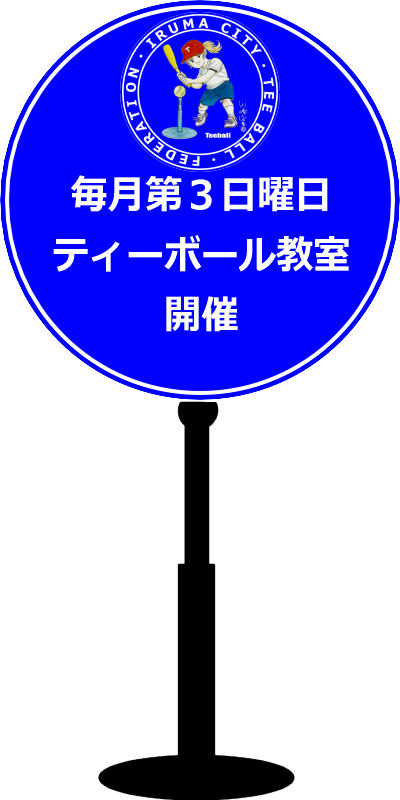 （主催）入間市ティーボール連盟　 　（後援）埼玉県、青少年育成埼玉県民会議（後援）入間市、日本ﾃｨｰﾎﾞｰﾙ協会他　（協力）入間市青少年健全育成推進協議会